Indien aanvrager = natuurlijke persoon  >  ga naar punt 4   	deze personen dienen hun resp. getuigschriften van goed zedelijk gedrag toe te voegen.	deze personen dienen hun CV, inclusief stavingstukken (diploma’s, tewerkstellingsattesten,...) bij te voegen.  Duid de bijgevoegde bijlagen aan:De medewerkers van het Departement Werk en Sociale Economie werken tijdens deze uitzonderlijke periode maximaal thuis. Daarom vragen we iedereen om zijn/haar aanvraag (ingevuld formulier met alle gevraagde bijlagen) of vraag bij voorkeur digitaal te versturen naar arbeidsbemiddeling@vlaanderen.be. De ontvangst van uw aanvraag zal u bevestigd worden.Indien het dossier volledig is zal het zo spoedig mogelijk en uiterlijk binnen de 30 kalenderdagen worden overgemaakt aan de adviescommissie. Een onvolledig dossier kan niet aan de adviescommissie worden overgemaakt.De verwerking van aanvragen die ons via gewone post bereiken zal een aanzienlijke vertraging oplopen.Departement Werk en Sociale EconomieAfdeling Tewerkstelling en competentiesDienst Dienstencheques & UitzendKoning Albert II laan 35 bus 20, 1030 Brussel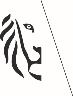 Departement Werk en Sociale EconomieDienst Dienstencheques & Uitzendhttp://werk.be/uitzendbureause-mail:arbeidsbemiddeling@vlaanderen.be   Koning Albert II laan 35 bus 20, 1030 Brusseltel.:+32 2 553 43 08AANVRAAG TOT ERKENNING ALS UITZENDBUREAU
IN HET VLAAMSE GEWEST 11. Wie vraagt de erkenning aan?	de ondergetekende	(natuurlijke persoon)	maatschappelijke zetel naam		voornaam ……………………………………………………………….………………………………………………………………		in eigen naam	namens een rechtspersoon	naam		rechtsvorm					………………………………………………………………………………………………………………………straat		huisnummer	bus……………………………………………………………………………………………………………………………………postcode		gemeente	……………………………………………………………………………………………………………………………………telefoonnummer	e-mail……………………………………………………………………………………………………………………………………land	……………………………………………………………………………………………………………………………………BTW-nummer           RSZ-nummer……………………………………………………………………………………………………………………………………	Eén of meer activiteiten aankruisen		Uitzendactiviteiten in alle sectoren met uitzondering van de bouwsector en de artistieke sector (U)	 	Uitzendactiviteiten in de artistieke sector (P)    	Uitzendactiviteiten in de bouwsector (C)2. Voor buitenlandse uitzendbureaus de contactpersoon in België (facultatief):2. Voor buitenlandse uitzendbureaus de contactpersoon in België (facultatief):naam		voornaam………………………………………………………………………………………………………………………………..…straat	huisnummer / bus	…………………………………………………………………………………………………………………………………..postcode	gemeente…………………………………………………………………………………………………………………………………..telefoon	e-mail		…………………………………………………………………………………………………………………………………..3. De gemachtigde(n) van de rechtspersoon is (zijn):naam		voornaam	………………………...…………………………………………………………….straat		nr.	………………………...…………………………………………………………….postnr.		gemeente………………………...…………………………………………………………….land		nationaliteit………………………...…………………………………………………………….naam		voornaam	………………………...…………………………………………………………….straat		nr.	………………………...…………………………………………………………….postnr.		gemeente………………………...…………………………………………………………….land		nationaliteit………………………...…………………………………………………………….4. De professionele verantwoordelijke(n) van het bureau zijn:naam		voornaam	………………………...…………………………………………………………….straat		nr.	………………………...…………………………………………………………….postnr.		gemeente………………………...…………………………………………………………….land		nationaliteit………………………...…………………………………………………………….naam		voornaam	………………………...…………………………………………………………….straat		nr.	………………………...…………………………………………………………….postnr.		gemeente………………………...…………………………………………………………….land		nationaliteit………………………...…………………………………………………………….5. Is het bureau in het Vlaamse Gewest erkend als uitzendbureau ?5. Is het bureau in het Vlaamse Gewest erkend als uitzendbureau ?	Neen			Ja, erkend onder het nummer VG.     6. Is het bureau in het Brussels Hoofdstedelijk Gewest, het Waalse Gewest, het Duitse taalgebied, of in een andere lidstaat van de Europese Economische Ruimte erkend als uitzendbureau ?6. Is het bureau in het Brussels Hoofdstedelijk Gewest, het Waalse Gewest, het Duitse taalgebied, of in een andere lidstaat van de Europese Economische Ruimte erkend als uitzendbureau ?	Neen			Ja	     		………………………………………………………………………………			in het Brussels Hoofdstedelijk Gewest			in het Waalse Gewest			in het Duitse taalgebied			in de lidstaat : ………………………...……………………………………………………			erkenningsperiode.			Van      tot	     	………………………………………..……………………………………………………………			Nummer(s) : ………………………...……………………………………………………7. Als bijlage toe te voegen documenten: 	meer informatie over de toe te voegen bijlagen vindt u op de onze website: http://werk.be/uitzendbureaus 	Als het een rechtspersoon betreft, de gecoördineerde statuten waarvan,zoals blijkt uit de statuten,de activiteit bestaat uit de exploitatie van een bureau; 	                              bijlage 1	één of meer attesten van goed zedelijk gedrag van de zaakvoerder(s)en de gemachtigde(n) van het bureau; 	bijlage 2	het Curriculum Vitae en de documenten die aantonen dat er voldaan is aan de voorwaarden van professionele deskundigheid,vermeld in artikel 5;	bijlage 3	een attest van de ontvanger der belastingen waaruit blijkt dat de aanvrager, op het ogenblik dat hij zijn aanvraag doet, geen achterstallige belasting, boeten of interesten,ongeacht de aard ervan ,is verschuldigd (= attest “276 C2”);              	bijlage 4            	een attest van de Rijksdienst voor Sociale Zekerheid waaruit blijkt dat de aanvrager, op het ogenblik dat hij zijn aanvraag indient, geen achterstallige bijdragen,boeten of interesten verschuldigd is;	bijlage 5                                    	het bewijs dat geen achterstallige bedragen,boeten of interesten verschuldigd zijn aan de fondsen voor bestaanszekerheid;     		bijlage 6	het bewijs dat de aanvrager een waarborg heeft betaald aan het Sociaal Fonds voor de Uitzendkrachten;                                      	                                                                                                                                              bijlage 7-	een lijst met de exploitatie zetel(s) van het uitzendbureau;	                                                                                                           bijlage 88. De aanvrager bevestigt dat de voormelde gegevens correct zijn.		8. De aanvrager bevestigt dat de voormelde gegevens correct zijn.		naam		voornaam						…………………………………………………………………………………………...…………………………………datum		handtekening						9. Hoe verder met deze aanvraag?